HOJA DE VIDA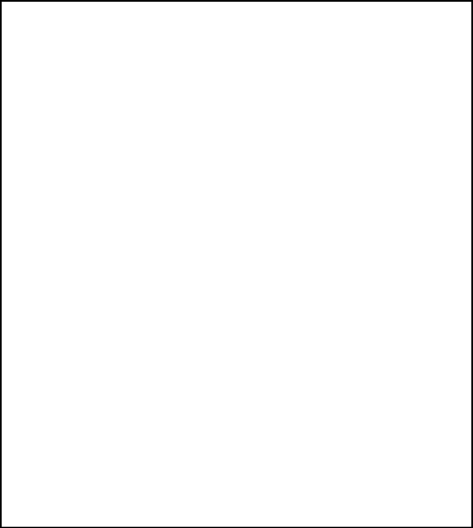 DATOS PERSONALESAPELLIDOS Y NOMBRES: CÉDULA DE CIUDADANÍA O PASAPORTE: NACIONALIDAD: CIUDAD DE RESIDENCIA: PROVINCIA: DIRECCIÓN: TELÉFONO FIJO: CELULAR: CORREO ELECTRÓNICO:LUGAR Y FECHA DE NACIMIENTO:AUTODETERMINACIÓN ÉTNICA:DISCAPACIDAD:A CARGO DE FAMILIAR CON ENFERMEDAD:De conformidad con el Art. 18 del Reglamento de Carrera y Escalafón del Profesor e Investigador del Sistema de Educación Superior y el de la Universidad Regional Amazónica Ikiam, el personal académico que ingrese en la institución de educación superior pública y particular deberá presentar su hoja de vida con la documentación de respaldo que acredite el cumplimiento de los requisitos.INSTRUCCIÓNEXPERIENCIA LABORALIncluir inicialmente la información laboral que tenga relación específica con el puesto de trabajo al que está postulando.  Y después la información de su experiencia laboral en otras áreas.  Si es necesario, adicione más filas.CAPACITACIÓN ESPECÍFICA RECIBIDA:CAPACITACIÓN PEDAGÓGICA RECIBIDA:CAPACITACIÓN TÉCNICA - PROFESIONALIZANTE RECIBIDA:CONOCIMIENTO DE IDIOMAS:Adicione más filas de ser necesario.La Universidad Regional Amazónica Ikiam en virtud de los estándares de investigación y docencia planteados en su misión y visión, requiere: para docentes cuya lengua materna sea el español deberá poseer un certificado de suficiencia de idioma Nivel B2 en lengua inglesa; para docentes cuya lengua materna sea el inglés deberá poseer un certificado de suficiencia de idioma Nivel B2 en lengua española.PRODUCCIÓN CIENTÍFICA COMO PUBLICACIONES EN LIBROS, CAPÍTULO DE LIBRO Y/O ARTÍCULOS INDEXADOS EN EL ÁREA DE CONOCIMIENTO VINCULADA A SUS ACTIVIDADES DE DOCENCIA O INVESTIGACIÓNAdicione más filas de ser necesario. Incluir de manera cronológica de más actual a más antiguo.CAPACITADOR, CONFERENCISTA, PONENTE, EXPOSITOR O EVALUADOR EXTERNO EN PROGRAMAS ACADÉMICOS DE INSTITUCIONES DE EDUCACIÓN SUPERIOR.PARTICIPACIÓN EN PROYECTOS DE INVESTIGACIÓNAdicione más filas de ser necesario.PARTICIPACIÓN EN PROYECTOS O ACTIVIDADES DE INNOVACIÓNAdicione más filas de ser necesario.DIRECCIÓN O CODIRECCIÓN DE TESIS DE MAESTRÍA O DE DOCTORADO Adicione más filas de ser necesario.DECLARO QUE, todos los datos que incluyo en este resumen son verdaderos y no he ocultado ningún acto o hecho, por lo que asumo cualquier responsabilidad.  Acepto ser excluido en caso de comprobar falsedad o inexactitud en alguna de sus partes, y me sujeto a las normas establecidas por la Institución y otras disposiciones legales vigentes.Nombre del aspiranteFirmaTERCER NIVEL - PREGRADOTERCER NIVEL - PREGRADOTERCER NIVEL - PREGRADOTERCER NIVEL - PREGRADOIESEQUIVALENCIA DE TITULOESPECIALIZACIÓNN° REGISTRO SENESCYT (ECUADOR)CUARTO NIVEL – POSGRADO (Maestría)CUARTO NIVEL – POSGRADO (Maestría)CUARTO NIVEL – POSGRADO (Maestría)CUARTO NIVEL – POSGRADO (Maestría)IESEQUIVALENCIA DE TITULOESPECIALIZACIÓNN° REGISTRO SENESCYT (ECUADOR)Título de tesisResumen de 300 palabras: Resumen de 300 palabras: Resumen de 300 palabras: Resumen de 300 palabras: CUARTO NIVEL – POSGRADO (Doctorado)CUARTO NIVEL – POSGRADO (Doctorado)CUARTO NIVEL – POSGRADO (Doctorado)CUARTO NIVEL – POSGRADO (Doctorado)IESEQUIVALENCIA DE TITULOESPECIALIZACIÓNN° REGISTRO SENESCYT (ECUADOR)Título de tesisResumen de 300 palabras: Resumen de 300 palabras: Resumen de 300 palabras: Resumen de 300 palabras: OTROS TÍTULOSOTROS TÍTULOSOTROS TÍTULOSOTROS TÍTULOSIESEQUIVALENCIA DE TITULOESPECIALIZACIÓNN° REGISTRO SENESCYT (ECUADOR)FECHAS DE TRABAJOFECHAS DE TRABAJOFECHAS DE TRABAJOINSTITUCIÓNDENOMINACIÓN  DEL PUESTODESCRIPCIÓNÁMBITO
(DOCENCIA, GESTIÓN, TÉCNICO)INICIOFINDURACIÓN (Meses)INSTITUCIÓNDENOMINACIÓN  DEL PUESTODESCRIPCIÓNÁMBITO
(DOCENCIA, GESTIÓN, TÉCNICO)NOMBRE DE LA CAPACITACIÓNTIPO(Taller, Workshop, seminario, congreso, simposio, conferencia)INSTITUCIÓN CAPACITADORATIPO DIPLOMA(Certificado, aprobación, asistencia)FECHA DE INICIOFECHA DE FINDURACIÓN(EN HORAS)CALIFICACIÓNNOMBRE DE LA CAPACITACIÓNTIPO(Taller, Workshop, seminario, congreso, simposio, conferencia)INSTITUCIÓN CAPACITADORATIPO DIPLOMA(Certificado, aprobación, asistencia)FECHA DE INICIOFECHA DE FINDURACIÓN(EN HORAS)CALIFICACIÓNL1 - PRIMERA LENGUAL2 - IDIOMAS EXTRANJEROS CON CERTIFICADO DE SUFICIENCIAL2 - IDIOMAS EXTRANJEROS CON CERTIFICADO DE SUFICIENCIAL2 - IDIOMAS EXTRANJEROS CON CERTIFICADO DE SUFICIENCIAL2 - IDIOMAS EXTRANJEROS CON CERTIFICADO DE SUFICIENCIAL2 - IDIOMAS EXTRANJEROS CON CERTIFICADO DE SUFICIENCIAIDIOMA*CERTIFICACIÓN PORCENTAJE NIVEL ESCRITOPORCENTAJENIVEL ORALINSTITUCIÓN QUE LE OTORGÓ EL CERTIFICADOPRODUCCIÓN CIENTÍFICA (Scopus, Web of Science) ÚNICAMENTE CON FACTOR DE IMPACTO, todos los campos deben ser rellenados para aceptarse como válido. Incluir capítulos de libros con factor de impactoPRODUCCIÓN CIENTÍFICA (Scopus, Web of Science) ÚNICAMENTE CON FACTOR DE IMPACTO, todos los campos deben ser rellenados para aceptarse como válido. Incluir capítulos de libros con factor de impactoPRODUCCIÓN CIENTÍFICA (Scopus, Web of Science) ÚNICAMENTE CON FACTOR DE IMPACTO, todos los campos deben ser rellenados para aceptarse como válido. Incluir capítulos de libros con factor de impactoPRODUCCIÓN CIENTÍFICA (Scopus, Web of Science) ÚNICAMENTE CON FACTOR DE IMPACTO, todos los campos deben ser rellenados para aceptarse como válido. Incluir capítulos de libros con factor de impactoCita en formato APALINKBB.DDCuartilPRODUCCIÓN REGIONAL (Latin Index, Scielo, Lylax, Redalyx, Ebsco) E INTERNACIONAL SIN FACTOR DE IMPACTO (ESCI)PRODUCCIÓN REGIONAL (Latin Index, Scielo, Lylax, Redalyx, Ebsco) E INTERNACIONAL SIN FACTOR DE IMPACTO (ESCI)PRODUCCIÓN REGIONAL (Latin Index, Scielo, Lylax, Redalyx, Ebsco) E INTERNACIONAL SIN FACTOR DE IMPACTO (ESCI)PRODUCCIÓN REGIONAL (Latin Index, Scielo, Lylax, Redalyx, Ebsco) E INTERNACIONAL SIN FACTOR DE IMPACTO (ESCI)CITA EN FORMATO APA1LINKLINKBB.DDLIBROS REVISADOS POR PARES LIBROS REVISADOS POR PARES LIBROS REVISADOS POR PARES LIBROS REVISADOS POR PARES CITA EN FORMATO APA2INDEXADO (si/no)BB.DDCuartilCAPACITADORCAPACITADORCAPACITADORCAPACITADORTITULOINSTITUCIÓNLUGARHORAS DE CAPACITACIÓNCONFERENCISTA, PONENTE O EXPOSITORCONFERENCISTA, PONENTE O EXPOSITORCONFERENCISTA, PONENTE O EXPOSITORCONFERENCISTA, PONENTE O EXPOSITORTITULOINSTITUCIÓNLUGARMODALIDAD
(CONFERENCISTA, PONENTE, EXPOSITOR ORAL O POSTER)EVALUADOR EXTERNO EN PROGRAMAS ACADÉMICOS DE INSTITUCIONES DE EDUCACIÓN SUPERIOREVALUADOR EXTERNO EN PROGRAMAS ACADÉMICOS DE INSTITUCIONES DE EDUCACIÓN SUPERIOREVALUADOR EXTERNO EN PROGRAMAS ACADÉMICOS DE INSTITUCIONES DE EDUCACIÓN SUPERIOREVALUADOR EXTERNO EN PROGRAMAS ACADÉMICOS DE INSTITUCIONES DE EDUCACIÓN SUPERIORTITULOTIPO DE PROGRAMA
(TERCER NIVEL, MAESTRÍA, DOCTORADO)TIPO DE PROGRAMA
(TERCER NIVEL, MAESTRÍA, DOCTORADO)UNIVERSIDAD EVALUADADENOMINACION DEL PROYECTOÁREA DE ESTUDIO DEL PROYECTOLÍNEA DE INVESTIGACIÓNENTIDAD DE REALIZACIÓNMONTOROLROLFECHA DEL PROYECTOFECHA DEL PROYECTOTIEMPO DE DURACIÓN DEL PROYECTO (AÑOS)DENOMINACION DEL PROYECTOÁREA DE ESTUDIO DEL PROYECTOLÍNEA DE INVESTIGACIÓNENTIDAD DE REALIZACIÓNMONTODIRECCIÓNCODIRECCIÓNINICIOFINTIEMPO DE DURACIÓN DEL PROYECTO (AÑOS)Xdd/mm/aaaadd/mm/aaaaXDENOMINACION DEL PROYECTOÁREA DE ESTUDIO DEL PROYECTOENTIDAD DE REALIZACIÓNMONTOROLROLFECHA DEL PROYECTOFECHA DEL PROYECTOTIEMPO DE DURACIÓN DEL PROYECTODENOMINACION DEL PROYECTOÁREA DE ESTUDIO DEL PROYECTOENTIDAD DE REALIZACIÓNMONTODIRECCIÓNCODIRECCIÓNINICIOFINTIEMPO DE DURACIÓN DEL PROYECTOXdd/mm/aaaadd/mm/aaaaXXTESIS DE MAESTRÍA PROFESIONALIZANTETESIS DE MAESTRÍA PROFESIONALIZANTETESIS DE MAESTRÍA PROFESIONALIZANTETESIS DE MAESTRÍA PROFESIONALIZANTETESIS DE MAESTRÍA PROFESIONALIZANTEINSTITUCIÓNTITULONOMBRE DEL TITULADOFECHA DE DEFENSAROL (DIRECTOR/CODIRECTOR/LECTOR)TESIS DE MAESTRÍA DE INVESTIGACIÓNTESIS DE MAESTRÍA DE INVESTIGACIÓNTESIS DE MAESTRÍA DE INVESTIGACIÓNTESIS DE MAESTRÍA DE INVESTIGACIÓNTESIS DE MAESTRÍA DE INVESTIGACIÓNINSTITUCIÓNTITULONOMBRE DEL TITULADOFECHA DE DEFENSAROL (DIRECTOR/CODIRECTOR/LECTOR) TESIS DE DOCTORADO TESIS DE DOCTORADO TESIS DE DOCTORADO TESIS DE DOCTORADO TESIS DE DOCTORADOINSTITUCIÓNTITULONOMBRE DEL TITULADOFECHA DE DEFENSAROL (DIRECTOR/CODIRECTOR/LECTOR)